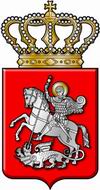 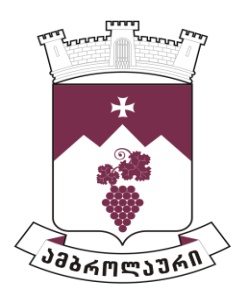 ამბროლაურის  მუნიციპალიტეტის საკრებულოსგ ა ნ კ ა რ გ უ ლ ე ბ ა  N852021 წლის 03 დეკემბერიქ. ამბროლაურიამბროლაურის მუნიციპალიტეტის საკრებულოს კომისიის წევრთა რაოდენობისა და ფრაქციათა პროპორციული წარმომადგენლობის კვოტების განსაზღვრისა და დამტკიცების შესახებსაქართველოს ორგანული კანონის „ადგილობრივი თვითმმართველობის კოდექსი“ 24-ე მუხლის პირველი პუნქტის „ბ.დ“ ქვეპუნქტის, 28-ე მუხლის მე-2 პუნქტის, 301 მუხლის პირველი პუნქტის, 61 -ე მუხლის პირველი და მე-2 პუნქტების შესაბამისად,  ამბროლაურის მუნიციპალიტეტის საკრებულომ გ ა დ ა წ ყ ვ ი ტ ა :1. განისაზღვროს ამბროლაურის მუნიციპალიტეტის საკრებულოს კომისიების შემადგენლობა:ა) სამანდატო, საპროცედურო საკითხთა და ეთიკის კომისია  - არაუმეტეს 11 წევრი;ბ) საფინანსო-საბიუჯეტო კომისია -  არაუმეტეს 11 წევრი;გ) სივრცით-ტერიტორიული დაგეგმარებისა და ინფრასტრუქტურის კომისია - არაუმეტეს 11 წევრი;დ) ქონების მართვისა და ბუნებრივი რესურსების საკითხების კომისია - არაუმეტეს 11 წევრი;ე) სოციალურ საკითხთა კომისია - არაუმეტეს 11 წევრი.2. დამტკიცდეს ამბროლაურის მუნიციპალიტეტის საკრებულოს კომისიებში ფრაქციათა პროპორციული წარმომადგენლობის კვოტები დანართის შესაბამისად.3. განკარგულება შეიძლება გასაჩივრდეს ძალაში შესვლიდან ერთი თვის ვადაში ამბროლაურის რაიონულ სასამართლოში (მისამართი: ქ. ამბროლაური, კოსტავას ქ. N13).4. განკარგულება ძალაში შევიდეს მიღებისთანავე.საკრებულოს თავმჯდომარე                                                                 ასლან საგანელიძედანართიNკომისიის დასახელებაფრაქცია „ქართული ოცნება -დემოკრატიული საქართველო“ფრაქცია „ერთიანი ნაციონალური მოძრაობა“საკრებულოს წევრები, რომლებიც არ არიან გაერთიანებული არცერთ ფრაქციაში1სამანდატო, საპროცედურო საკითხთა და ეთიკის კომისია7102საფინანსო-საბიუჯეტო კომისია7123სივრცით-ტერიტორიული დაგეგმარებისა და ინფრასტრუქტურის კომისია7104ქონების მართვისა და ბუნებრივი რესურსების საკითხების კომისია 7125სოციალურ საკითხთა კომისია 712